Những nghiên cứu mới về vắc-xin (Cập nhật đến ngày 13/10/2023)Cục Thông tin KH&CN quốc gia trân trọng kính gửi đến các nhà khoa học những nghiên cứu mới nhất về vaccine COVID-19 trên thế giới. Bao gồm những bài viết đã được xuất bản chính thức và các bài viết được chấp nhận đăng trên những cơ sở dữ liệu học thuật chính thống cập nhật đến ngày 13/10/2023. 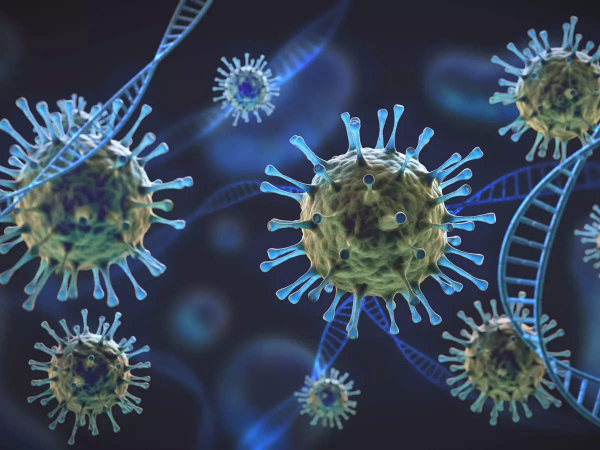 1. Springer1. Why I Have Not Taken the COVID-19 Vaccine” a Descriptive Qualitative Study of Older Adults’ Perceived Views of COVID-19 Vaccine Uptake in Nigeria
Anthony Obinna Iwuagwu, Daniel Rayner… in Journal of Population Ageing (2023)
https://link.springer.com/content/pdf/10.1007%2Fs12062-023-09410-z.pdf?pdf=core2. COVID-19 vaccine uptake and vaccine hesitancy in rural-to-urban migrant workers at the first round of COVID-19 vaccination in China
Liuzhi Hong, Zhou Jin, Kewei Xu, Guanghui Shen, Yang Zou, Ran Li… in BMC Public Health (2023)
https://link.springer.com/content/pdf/10.1186%2Fs12889-023-15068-1.pdf?pdf=core3. COVID-19 vaccine hesitancy: a systematic review of barriers to the uptake of COVID-19 vaccine among adults in Nigeria
Tolulope Babatope, Vera Ilyenkova, Debbi Marais in Bulletin of the National Research Centre (2023)
https://link.springer.com/content/pdf/10.1186%2Fs42269-023-01017-w.pdf?pdf=core4. Covid-19-vaccine-gamaleya-national-research-center-of-epidemiology-and-microbiology
Reactions Weekly (2023)
https://link.springer.com/content/pdf/10.1007%2Fs40278-023-30601-1.pdf?pdf=core5. HPV and COVID-19 vaccines: Social media use, confidence, and intentions among parents living in different community types in the United States
Jennifer A. Manganello, Shawn C. Chiang, Haley Cowlin… in Journal of Behavioral Medicine (2023)
https://link.springer.com/content/pdf/10.1007%2Fs10865-022-00316-3.pdf?pdf=core6. COVID-CheXNet: hybrid deep learning framework for identifying COVID-19 virus in chest X-rays images
Alaa S. Al-Waisy, Shumoos Al-Fahdawi, Mazin Abed Mohammed… in Soft Computing (2023)
https://link.springer.com/content/pdf/10.1007%2Fs00500-020-05424-3.pdf?pdf=core7. COVID-19 vaccine hesitancy, vaccination, and mental health: A national study among U.S. parents
Francesca Penner, Haglaeeh T. Contreras, Yasmin Elzaki… in Current Psychology (2023)
https://link.springer.com/content/pdf/10.1007%2Fs12144-023-04740-9.pdf?pdf=core8. Optimizing Safety Surveillance for COVID-19 Vaccines at the National Pharmacovigilance Centre Lareb: One Year of COVID-19 Vaccine Experience
Ingrid Oosterhuis, Joep Scholl, Eugène van Puijenbroek, Agnes Kant… in Drug Safety (2023)
https://link.springer.com/content/pdf/10.1007%2Fs40264-022-01253-5.pdf?pdf=core9. COVID-19 vaccine hesitancy, adverse events following immunization, and associated factors among the Ethiopian general population during the early phase of the COVID-19 vaccination program
Tamrat Assefa Tadesse, Sisay Endale, Firehiwot Amare… in Journal of Public Health (2023)
https://link.springer.com/content/pdf/10.1007%2Fs10389-023-01969-3.pdf?pdf=core10. Covid-19-vaccine/nirmatrelvir+ritonavir/tacrolimus
Reactions Weekly (2023)
https://link.springer.com/content/pdf/10.1007%2Fs40278-023-39305-6.pdf?pdf=core11. Reaching late adopters: factors influencing COVID-19 vaccination of Marshallese and Hispanic adults
Jennifer L. Vincenzo, Marissa J. Spear, Ramey Moore, Rachel S. Purvis… in BMC Public Health (2023)
https://link.springer.com/content/pdf/10.1186%2Fs12889-023-15468-3.pdf?pdf=core12. Assessment of intention and hesitancy to receive a booster dose of COVID-19 vaccine among community pharmacists using a vaccine hesitancy scale
Anmar Al-taie, Zekiye Yilmaz in Journal of Public Health (2023)
https://link.springer.com/content/pdf/10.1007%2Fs10389-023-01968-4.pdf?pdf=core13. COVID-19 severity and vaccine breakthrough infections in idiopathic inflammatory myopathies, other systemic autoimmune and inflammatory diseases, and healthy controls: a multicenter cross-sectional study from the COVID-19 Vaccination in Autoimmune Diseases (COVAD) survey
Leonardo Santos Hoff, Naveen Ravichandran… in Rheumatology International (2023)
https://link.springer.com/content/pdf/10.1007%2Fs00296-022-05229-7.pdf?pdf=core14. Systemic sclerosis and COVID-19 vaccine safety: short-term insights from the global COVID-19 vaccination in autoimmune disease (COVAD) survey
R. Naveen, Darpan R. Thakare, Masataka Kuwana… in Rheumatology International (2023)
https://link.springer.com/content/pdf/10.1007%2Fs00296-023-05310-9.pdf?pdf=core15. HPV vaccine narratives on Twitter during the COVID-19 pandemic: a social network, thematic, and sentiment analysis
Jean-Christophe Boucher, So Youn Kim, Geneviève Jessiman-Perreault… in BMC Public Health (2023)
https://link.springer.com/content/pdf/10.1186%2Fs12889-023-15615-w.pdf?pdf=core16. Vaccine Hesitancy Among Canadian Mothers: Differences in Attitudes Towards a Pediatric COVID-19 Vaccine Among Women Who Experience Intimate Partner Violence
Cara A. Davidson BHSc, MSc, Kimberley T. Jackson PhD… in Maternal and Child Health Journal (2023)
https://link.springer.com/content/pdf/10.1007%2Fs10995-023-03610-x.pdf?pdf=core17. Underlying factors in the willingness to receive and barriers to receiving the COVID-19 vaccine among residents in the UK and Nigeria: a qualitative study
Ifeanyichukwu Anthony Ogueji, Maia Makeda Okoloba in Current Psychology (2023)
https://link.springer.com/content/pdf/10.1007%2Fs12144-021-02498-6.pdf?pdf=core18. mRNA COVID-19 Vaccine Anaphylaxis: Epidemiology, Risk Factors, and Evaluation
Jordon Jaggers, Anna R. Wolfson in Current Allergy and Asthma Reports (2023)
https://link.springer.com/content/pdf/10.1007%2Fs11882-023-01065-2.pdf?pdf=core19. Drivers of COVID-19 Vaccine Intent Among Survivors of Adolescent and Young Adult Cancer: a Mixed Method Study
Austin R. Waters, John S. Anderson, Karely Mann… in Journal of Cancer Education (2023)
https://link.springer.com/content/pdf/10.1007%2Fs13187-022-02155-x.pdf?pdf=core20. COVID-19 vaccine uptake and attitudes towards mandates in a nationally representative U.S. sample
Julen N. Harris, Christine Mauro, Jane A. Andresen… in Journal of Behavioral Medicine (2023)
https://link.springer.com/content/pdf/10.1007%2Fs10865-022-00317-2.pdf?pdf=core2. Sciencedirect
1. Timing of last COVID-19 vaccine dose and SARS-CoV-2 breakthrough infections in fully (boosted) vaccinated healthcare personnel
Journal of Hospital Infection 5 December 2022 Volume 132 (Cover date: February 2023) Pages 46-51
H. C. Maltezou, M. N. Gamaletsou, N. V. Sipsas
https://www.sciencedirect.com/science/article/pii/S019567012200370X/pdfft?md5=788b695d5bbfb5d043a74bbbb33f6992&pid=1-s2.0-S019567012200370X-main.pdf2. Vaccines for all: A formative evaluation of a multistakeholder community-engaged COVID-19 vaccine outreach clinic for migrant communities
Journal of Migration and Health 26 March 2023 Volume 7 (Cover date: 2023) Article 100188
Linda E. Holdbrook, Nour Hassan, Gabriel E. Fabreau
https://www.sciencedirect.com/science/article/pii/S2666623523000387/pdfft?md5=e0be436690db5f7335edc2e4a9c51c92&pid=1-s2.0-S2666623523000387-main.pdf3. Effectiveness of the COVID-19 vaccines on preventing symptomatic SARS-CoV-2 infections and hospitalizations in Southwestern Alaska, January–December 2021
Vaccine 1 May 2023 Volume 41, Issue 23 (Cover date: 26 May 2023) Pages 3544-3549
Brian Lefferts, Dana Bruden, Michael G. Bruce
https://www.sciencedirect.com/science/article/pii/S0264410X23004966/pdfft?md5=e9cad20696134f9c8bea47d8e01a7d0f&pid=1-s2.0-S0264410X23004966-main.pdf

4. Personalized predictions of adverse side effects of the COVID-19 vaccines
Heliyon 30 December 2022 Volume 9, Issue 1 (Cover date: January 2023) Article e12753
Elham Jamshidi, Amirhossein Asgary, Nahal Mansouri
https://www.sciencedirect.com/science/article/pii/S2405844022040415/pdfft?md5=31a69c203366e7eb40a19022d5b583d4&pid=1-s2.0-S2405844022040415-main.pdf5. Strategic silences, eroded trust: The impact of divergent COVID-19 vaccine sentiments on healthcare workers' relations with peers and patients
Vaccine 27 October 2022 Volume 41, Issue 4 (Cover date: 23 January 2023) Pages 883-891
Leonardo W Heyerdahl, Stef Dielen, Charlotte Gryseels
https://www.sciencedirect.com/science/article/pii/S0264410X22013068/pdfft?md5=0815e155715093aad529bcec9910c858&pid=1-s2.0-S0264410X22013068-main.pdf6. Covid-19 vaccine hesitancy: Text mining, sentiment analysis and machine learning on COVID-19 vaccination Twitter dataset
Expert Systems with Applications 5 September 2022 Volume 212 (Cover date: February 2023) Article 118715
Miftahul Qorib, Timothy Oladunni, Paul Cotae
https://www.sciencedirect.com/science/article/pii/S0957417422017407/pdfft?md5=0beecc679abea2d7c0f408db415d88a6&pid=1-s2.0-S0957417422017407-main.pdf7. The added effect of non-pharmaceutical interventions and lifestyle behaviors on vaccine effectiveness against severe COVID-19 in Chile: A matched case-double control study
Vaccine 3 April 2023 Volume 41, Issue 18 (Cover date: 2 May 2023) Pages 2947-2955
Cinthya Urquidi, Emilio Santelices, Miguel O'Ryan G
https://www.sciencedirect.com/science/article/pii/S0264410X23003547/pdfft?md5=9d581ac383c53ad34979e1302db04100&pid=1-s2.0-S0264410X23003547-main.pdf8. COVID-19 vaccine decision-making among pregnant and lactating women in Bangladesh
Vaccine 15 May 2023 Volume 41, Issue 26 (Cover date: 13 June 2023) Pages 3885-3890
Rupali J. Limaye, Prachi Singh, Towfida Jahan Siddiqua
https://www.sciencedirect.com/science/article/pii/S0264410X23005510/pdfft?md5=88f75d52dfb85c1dd2a3b3ee8a4adfdd&pid=1-s2.0-S0264410X23005510-main.pdf9. Examining thematic and emotional differences across Twitter, Reddit, and YouTube: The case of COVID-19 vaccine side effects
Computers in Human Behavior 15 March 2023 Volume 144 (Cover date: July 2023) Article 107734
Soyeon Kwon, Albert Park
https://www.sciencedirect.com/science/article/pii/S0747563223000857/pdfft?md5=a0d63d69dfff02a8a8a17f3af9736121&pid=1-s2.0-S0747563223000857-main.pdf

10. COVID-19 vaccines and a perspective on Africa
Trends in Immunology 11 January 2023 Volume 44, Issue 3 (Cover date: March 2023) Pages 172-187
Alberto Mantovani, Maria Rescigno, Peter Lochoro
https://www.sciencedirect.com/science/article/pii/S0747563223000857/pdfft?md5=a0d63d69dfff02a8a8a17f3af9736121&pid=1-s2.0-S0747563223000857-main.pdf11. Specific immune response to mRNA vaccines against COVID-19 in patients receiving allogeneic stem cell transplantation for myeloid malignancy was altered by immunosuppressive therapy
Leukemia Research 16 May 2023 Volume 130 (Cover date: July 2023) Article 107314
Jana Macková, Petr Hainz, Šárka Němečková
https://www.sciencedirect.com/science/article/pii/S0145212623005799/pdfft?md5=41e4ee34e9f992ad6057b080a86c093d&pid=1-s2.0-S0145212623005799-main.pdf12. Differential T-cell and antibody responses induced by mRNA versus adenoviral vectored COVID-19 vaccines in patients with immunodeficiencies
Journal of Allergy and Clinical Immunology: Global 15 March 2023 Volume 2, Issue 2 (Cover date: May 2023) Article 100091
Ernest T. Aguinam, Angalee Nadesalingam, Helen Baxendale
https://www.sciencedirect.com/science/article/pii/S2772829323000164/pdfft?md5=56572b6cc7480334d00f8ed45a1d7acd&pid=1-s2.0-S2772829323000164-main.pdf13. Safety and effectiveness of vaccines against COVID-19 in children aged 5–11 years: a systematic review and meta-analysis
The Lancet Child & Adolescent Health 18 April 2023 Volume 7, Issue 6 (Cover date: June 2023) Pages 379-391
Vanessa Piechotta, Waldemar Siemens, Thomas Harder
https://www.sciencedirect.com/science/article/pii/S2352464223000780/pdfft?md5=bb04721497728ad6ca36a7fd7a4d2d94&pid=1-s2.0-S2352464223000780-main.pdf14. Mix-and-match COVID-19 vaccines trigger high antibody response after the third dose vaccine in Moroccan health care workers
Vaccine: X 25 March 2023 Volume 14 (Cover date: August 2023) Article 100288
Houda Amellal, Najlaa Assaid, M'hammed Sarih
https://www.sciencedirect.com/science/article/pii/S2590136223000293/pdfft?md5=3922ac98ae4f2a5b9804043ba287ea52&pid=1-s2.0-S2590136223000293-main.pdf15. A FluoroSpot B assay for the detection of IgA and IgG SARS-CoV-2 spike-specific memory B cells: Optimization and qualification for use in COVID-19 vaccine trials
Journal of Immunological Methods 11 March 2023 Volume 515 (Cover date: April 2023) Article 113457
Hélène Bisceglia, Julie Barrier, Anke Pagnon
https://www.sciencedirect.com/science/article/pii/S002217592300039X/pdfft?md5=b51e026b408363f8b3eec22705731f90&pid=1-s2.0-S002217592300039X-main.pdf16. Analysis of individual characteristics influencing user polarization in COVID-19 vaccine hesitancy.
Computers in Human Behavior 17 January 2023 Volume 143 (Cover date: June 2023) Article 107649
Lei Xie, Dandan Wang, Feicheng Ma
https://www.sciencedirect.com/science/article/pii/S0747563222004691/pdfft?md5=6f73b430b255c0fbe2a388b41bc13e10&pid=1-s2.0-S0747563222004691-main.pdf17. COVID-19 vaccine policy development in a sample of 44 countries – Key findings from a December 2021 survey of National Immunization Technical Advisory Groups (NITAGs)
Vaccine 17 November 2022 Volume 41, Issue 3 (Cover date: 16 January 2023) Pages 676-683
Anna-Lea Kahn, Christoph A. Steffen, Shalini Desai
https://www.sciencedirect.com/science/article/pii/S0264410X2201427X/pdfft?md5=6204cd75bb1df5f763fc134cfd951405&pid=1-s2.0-S0264410X2201427X-main.pdf18. The urgency of strengthening health information to support public perception and involvement in the COVID-19 vaccine
Gaceta Sanitaria 11 October 2022 Volume 37 (Cover date: 2023) Article 102265
Tri Niswati Utami, Fitriani Pramita Gurning, Reni Agustina Harahap
https://www.sciencedirect.com/science/article/pii/S0213911122001613/pdfft?md5=66e590af04095ea4e52673c770514912&pid=1-s2.0-S0213911122001613-main.pdf19. Humoral response and safety of the BNT162b2 and mRNA-1273 COVID-19 vaccines in allogeneic hematopoietic stem cell transplant recipients: An observational study
Journal of Infection and Chemotherapy 26 November 2022 Volume 29, Issue 3 (Cover date: March 2023) Pages 274-280
Masashi Nishikubo, Yoshimitsu Shimomura, Takayuki Ishikawa
https://www.sciencedirect.com/science/article/pii/S1341321X22003178/pdfft?md5=cf6b42133f0196c6ea2998786b3370b1&pid=1-s2.0-S1341321X22003178-main.pdf20. Is it safe and effective to administer COVID-19 vaccines during pregnancy? A systematic review and meta-analysis
American Journal of Infection Control 22 August 2022 Volume 51, Issue 5 (Cover date: May 2023) Pages 582-593
Ishaque Hameed, Mohammad Omer Khan, Tariq Jamal Siddiqi
https://www.sciencedirect.com/science/article/pii/S0196655322006241/pdfft?md5=a1c5a4c83e254eed2ddd7293b12e3c4e&pid=1-s2.0-S0196655322006241-main.pdf21. An optimization framework for COVID-19 vaccine allocation and inventory management: A case study
Applied Soft Computing 12 November 2022 Volume 132 (Cover date: January 2023) Article 109801
Jamal Nahofti Kohneh, Masoud Amirdadi, Ebrahim Teimoury
https://www.sciencedirect.com/science/article/pii/S156849462200850X/pdfft?md5=4d7a9b79c8afc4b124a39a9f3113abc8&pid=1-s2.0-S156849462200850X-main.pdf 	                      		 Nguồn: Cục Thông tin khoa học và công nghệ quốc gia